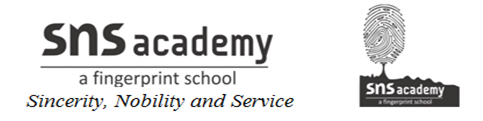 CLASS: XII-B                                 ACCOUNTANCY                      DATE:                   Each question carries five marks each. All the questions are mandatory1. In the absence of Partnership Deed, what are the rules relation to :
(a) Salaries of partners,
(b) Interest on partners’ capitals
(c) Interest on partners’ loan
(d) Division of profit, and
(e) Interest on partners’ drawings2. Prem and Manoj are partners in a firm sharing profits in the ratio of 3 : 2. The Partnership Deed provided that Prem was to be paid salary of Rs. 2,500 per month and Manoj was to ger a commission of Rs. 10,000 per year. Interest on capital was to be allowed @ 5% p.a. and interest on drawings was to be charged @ 6% p.a. Interest on Prem's drawings was Rs. 1,250 and on Manoj's drawings was Rs. 425. Interest on Capitals of the partners was Rs.10, 000 and Rs 7,500 respectively. The firm earned a profit of Rs. 90,575 for the year ended 31st March, 2018.
Prepare Profit and Loss Appropriation Account of the firm.3. Ram and Mohan, two partners, drew for their personal use Rs. 1, 20,000 and Rs.80,000. Interest is chargeable @ 6% p.a. on the drawings. What is the amount of interest chargeable from each partner?4. Ram, Shyam and Mohan were partners in a firm sharing profits and losses in the ratio of 2: 1: 2. Their capitals were fixed at Rs.3, 00,000, Rs. 1, 00,000, Rs. 2, 00,000. For the year ended 31st March, 2019, interest on capital was credited to them @ 9% instead of 10% p.a. The profit for the year before charging interest was Rs.2, 50,000.
Show your working notes clearly and pass necessary adjustment entry.